§2-1507.  Proof of market rent; time and place(1).   Damages based on market rent (section 2‑1519 or 2‑1528) are determined according to the rent for the use of the goods concerned for a lease term identical to the remaining lease term of the original lease agreement and prevailing at the times specified in sections 2‑1519 and 2‑1528.[PL 1991, c. 805, §4 (NEW).](2).   If evidence of rent for the use of the goods concerned for a lease term identical to the remaining lease term of the original lease agreement and prevailing at the times or places described in this Article is not readily available, the rent prevailing within any reasonable time before or after the time described or at any other place or for a different lease term which in commercial judgment or under usage of trade would serve as a reasonable substitute for the one described may be used, making any proper allowance for the difference, including the cost of transporting the goods to or from the other place.[PL 1991, c. 805, §4 (NEW).](3).   Evidence of a relevant rent prevailing at a time or place or for a lease term other than the one described in this Article offered by one party is not admissible unless and until that party has given the other party notice the court finds sufficient to prevent unfair surprise.[PL 1991, c. 805, §4 (NEW).](4).   If the prevailing rent or value of any goods regularly leased in any established market is in issue, reports in official publications or trade journals or in newspapers or periodicals of general circulation published as the reports of that market are admissible in evidence.  The circumstances of the preparation of the report may be shown to affect its weight but not its admissibility.[PL 1991, c. 805, §4 (NEW).]SECTION HISTORYPL 1991, c. 805, §4 (NEW). The State of Maine claims a copyright in its codified statutes. If you intend to republish this material, we require that you include the following disclaimer in your publication:All copyrights and other rights to statutory text are reserved by the State of Maine. The text included in this publication reflects changes made through the First Regular and First Special Session of the 131st Maine Legislature and is current through November 1. 2023
                    . The text is subject to change without notice. It is a version that has not been officially certified by the Secretary of State. Refer to the Maine Revised Statutes Annotated and supplements for certified text.
                The Office of the Revisor of Statutes also requests that you send us one copy of any statutory publication you may produce. Our goal is not to restrict publishing activity, but to keep track of who is publishing what, to identify any needless duplication and to preserve the State's copyright rights.PLEASE NOTE: The Revisor's Office cannot perform research for or provide legal advice or interpretation of Maine law to the public. If you need legal assistance, please contact a qualified attorney.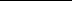 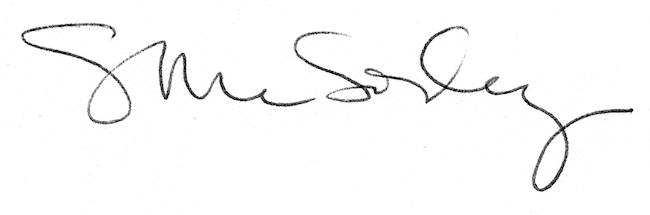 